臺北市家庭暴力暨性侵害防治中心家庭暴力及性侵害防治工作十年演進與展望論壇活動簡章活動目的：本中心自96年9月11日正式成立為市府二級機關，今年適逢機關成立10週年及性侵害犯罪防治法施行20週年，故規劃辦理本論壇活動；透過回顧歷年工作經驗及成果、展望未來迎接挑戰，並邀請各網絡單位夥伴共同參與，進行分享與交流，期能精進本市家庭暴力及性侵害防治工作。辦理時間及地點時間：106年9月14日(四)至106年9月15日(五)地點：本市家庭暴力暨性侵害防治中心〈臺北市中正區延平南路123號B1多功能活動室〉。參與對象及人數：從事家庭暴力及性侵害防治工作相關業務單位，含司法、矯正、社政、衛政、警政、觀護、勞政或民間單位等網絡單位人員，每天預計75人，共計150人次。報名方式及注意事項本活動一律採線上報名，報名期間自即日起至106年9月4日(一)止，報名人數額滿則將提前截止，因故無法參加時，至遲請務必於106年9月8日(五)前電話告知，以利備取者依序遞補。報名成功者，將於活動前一週寄送行前通知，請留意電子信箱。另本活動分兩天分開報名，請兩天都要獨立線上填寫報名表(網址第1天：https://www.beclass.com/rid=203c83a598bc4a5869ef；第2天：https://www.beclass.com/rid=203c83a598bda5cdafc8)，可擇一天或兩天均參加，當日全程參與者，將申請公務人員終身教育學習時數及社會工作師繼續教育課程審查認定及積分。為減少資源浪費，請自備環保杯、餐具。如遇有自然災害，臺北市政府宣布停止上班，本活動將予取消，不另行公告。本案聯絡人，請洽駱琬柔小姐(02-23615295分機6805、電子郵件haf-wanjou@mail.taipei.gov.tw)。交通方式搭乘公車：捷運西門站：18, 20, 206, 222, 232, 245, 245, 257, 263, 49, 513, 527, 621, 635, 637, 640, 651, 9, 藍2寶慶路：18, 20, 206, 222, 232, 245, 245, 257, 263, 49, 513, 527, 621, 635, 637, 640, 651, 9, 藍2東吳大學城中校區：235, 245(副), 270, 3, 38, 652, 662, 663搭乘捷運：板南線(5號線)3號出口(步行約6分鐘抵達)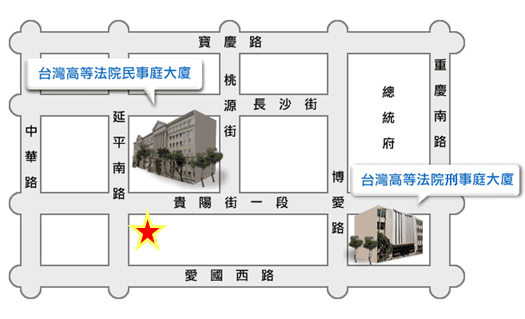 本次活動無提供住宿及車輛接駁，亦無提供停車位，請儘量搭乘大眾交通運輸工具。活動內容106年9月14日(星期四)106年9月14日(星期四)106年9月14日(星期四)106年9月14日(星期四)時間分鐘主題主持人/報告人/與談人13:10-13:4030報到報到13:40-13:5010【開幕式】長官致詞衛生福利部、臺北市政府13:50-14:5060臺北市性侵害案件一站式及整合性團隊服務回顧與展望主持人：家防中心性侵害保護組姜琴音組長報告人：家防中心性侵害保護組賴怡文社會工作師與談人：中央警察大學犯罪防治學系蔡田木教授兼所長14:50-15:0010交誼與休息交誼與休息15:00-16:0060臺北市早期鑑定對性侵害案件司法影響之初探主持人：家防中心性侵害保護組姜琴音組長報告人：家防中心性侵害保護組袁婉詩社會工作員與談人：國立臺灣大學心理學系暨研究所趙儀珊助理教授16:00-16:1010結語家防中心16:10-16:3020自由參加：城中大樓(家防中心新址)環境介紹導覽自由參加：城中大樓(家防中心新址)環境介紹導覽16:30-賦歸～明天見賦歸～明天見106年9月15日(星期五)106年9月15日(星期五)106年9月15日(星期五)106年9月15日(星期五)時間分鐘主題主持人/報告人/與談人09:00-09:3030報到報到09:30-09:4010【開幕式】長官致詞家防中心09:40-10:4060兒童保護工作中親職教育之實施情形-以臺北市為例主持人：家防中心兒童及少年保護組黃瑞雯組長報告人：家防中心兒童及少年保護組李宛亭高級社會工作師與談人：財團法人台北市立心慈善基金會許水鳳主任10:40-11:0020交誼與休息交誼與休息11:00-12:0060二十四小時專線救援組社工人員排班效能初探主持人：家防中心專線及救援組周建設組長報告人：國立臺灣大學社會工作學系鄭麗珍教授、國立臺灣師範大學社會工作學研究所游美貴教授與談人：實踐大學社會工作學系彭淑華副教授12:00-13:1070午餐時間午餐時間13:10-14:1060保護性業務社工人身安全案例經驗及因應策略主持人：家防中心陳淑娟主任報告人：家防中心綜合規劃及行政組廖維仙社會工作師與談人：國立臺灣師範大學社會工作學研究所游美貴教授14:10-14:3020交誼與休息交誼與休息14:30-15:3060臺北市處理高齡親密關係暴力案件分析報告-以105年為例主持人：家防中心陳彥竹副主任報告人：家防中心成人保護組王儀玲組長與談人：國立臺北護理健康大學長期照護系張宏哲副教授兼系主任15:30-15:4010結語家防中心15:40-16:0020自由參加：城中大樓(家防中心新址)環境介紹導覽自由參加：城中大樓(家防中心新址)環境介紹導覽16:00-賦歸～珍重再見賦歸～珍重再見